Planning hebdomadaire anglais Ce2/ semaine 9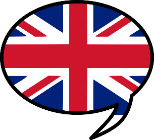 Projet : Redécouvrir des jeux de courPour ceux qui sont en classe, vous savez que le temps de récréation est assez spécial : plus de contact avec les copains ! Cette semaine nous vous proposons de découvrir des jeux très connus par les Anglais et les Américains et qui ne nécessitent aucun contact.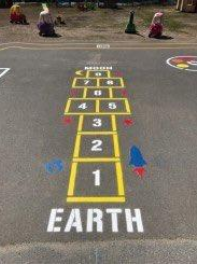 Vous pouvez les tester à l’école et en profiter pour travailler le vocabulaire à la maison.CF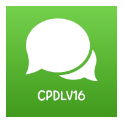 Jeux au choix :Jeu n°1 : Mirror meJeu n°2 : HopscotchLundidécouvrir et comprendre Découvre ce jeu en essayant de comprendre la vidéo Mirror me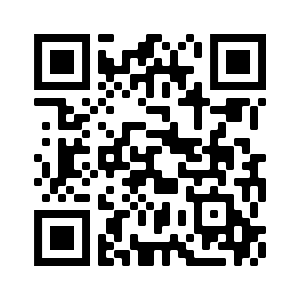 Découvre ce jeu en essayant de comprendre la vidéo Hopscotch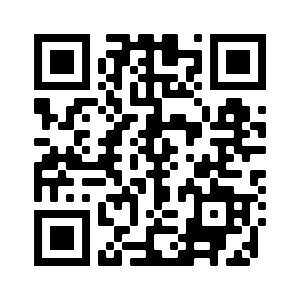 Quels mots as-tu reconnus ?Mardiécouter et répéterAujourd’hui, entraine-toi à réviser les couleurs ici et les formes là (défi d’oral pour les 2 activités)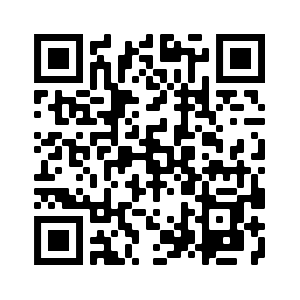 Aujourd’hui, on en profite pour revoir le nombres en anglais au moins jusqu’à  31 Défi d'oral iciJeudiMémoriser à l’oral Aujourd’hui, entraine-toi à mémoriser les couleurs et les formes en reprenant les activités de mardi et en cliquant sur « défi d’écoute ».Aujourd’hui, entraine-toi à mémoriser les nombres en reprenant les activités de mardi et en cliquant sur « défi d’écoute ».VendrediMémoriser à l’écritA l’école, essaie de jouer à l’un de ces jeux en anglais.Attention : quand tu veux indiquer à ton camarade la forme et sa couleur, tu dois dire la couleur en premier puis la forme en deuxième. (« a red circle » : comme si on disait un rouge cercle en Français !)A la maison, entraîne-toi à nommer des formes colorées et à compter jusqu’ 31.A l’école, essaie de jouer à l’un de ces jeux en anglais.Attention : quand tu veux indiquer à ton camarade la forme et sa couleur, tu dois dire la couleur en premier puis la forme en deuxième. (« a red circle » : comme si on disait un rouge cercle en Français !)A la maison, entraîne-toi à nommer des formes colorées et à compter jusqu’ 31.BONUSClique sur l’image, et tu découvriras différentes façons de jouer à « 1,2,3 Soleil ! » en Espagnol, Portugais, Italien, Suédois, Allemand…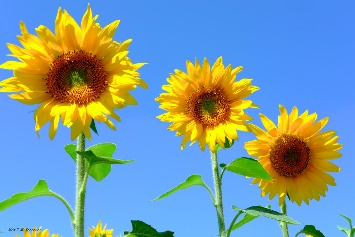 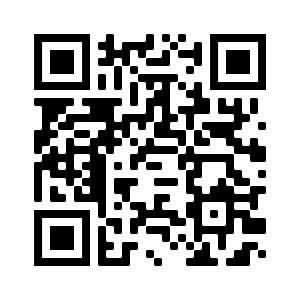 Clique sur l’image, et tu découvriras différentes façons de jouer à « 1,2,3 Soleil ! » en Espagnol, Portugais, Italien, Suédois, Allemand…